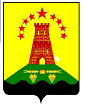 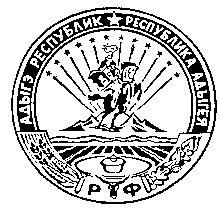                                           Российская Федерация                                                       Республика Адыгея                                      Совет народных депутатов                                    муниципального образования                                «Дукмасовское сельское поселение» х.Дукмасов                                                                                     14.06.2017г.                                                                                                 № 184РЕШЕНИЕ           Тридцать восьмой сессии третьего созыва  Совета народных депутатов            муниципального образования «Дукмасовское сельское поселение»   О назначении выборов депутатов Совета народных депутатов муниципального образования «Дукмасовское сельское поселение»      В  соответствии со статьей 23 Федерального закона от 6 октября 2003 года № 131-ФЗ «Об общих принципах организации местного самоуправления в Российской Федерации»,  со статьей 10 Федерального закона от 12 июня 2002 года  № 67-ФЗ «Об основных гарантиях избирательных прав и права на участие в референдуме граждан Российской Федерации, статьей 5 Закон Республики Адыгея от 21 июня 2005 г. N 326"О выборах депутатов представительного органа муниципального образования" статьей  21 Устава   муниципального образования  «Дукмасовское сельское поселение»,  Совет народных депутатов  муниципального образования «Дукмасовское сельское поселение» РЕШИЛ :Назначить выборы  депутатов Совета народных депутатов муниципального образования «Дукмасовское сельское поселение» на 10 сентября 2017 года.Уведомить территориальную избирательную комиссию  Шовгеновского района  о назначении выборов депутатов Совета народных депутатов  муниципального образования «Дукмасовское сельское поселение»  в течение трех дней со дня принятия данного решения. Опубликовать настоящее решение в газете «Заря». Глава муниципального образования «Дукмасовское сельское поселение»                                В.П.Шикенин   